ЛОТ №1 Гнездо переносное ГП 32А/5 3Р+N+РЕ (225)ХарактеристикиЛОТ №2 Вилка переносная ВП 32А/5 3Р+N+РЕ (тип 025)ХарактеристикиЛОТ №3 Вилка переносная ВП 63А/5 3Р+N+РЕ (тип 034)Вилка переносная ВП 63А/5 3Р+N+РЕ (034)Купить в розницу ХарактеристикиЛОТ №4 Вилка переносная ВП 16А/5 3Р+N+РЕ (015) ХарактеристикиЛОТ №5  5X16A/125 разъем  настенный. 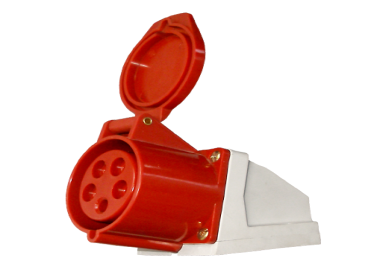 Технические характеристикиНоминальный ток (А): 16А.Номинальное напряжение (V): 380-415V~.Количество полюсов: 3P+N+EЛОТ №6 Розетка наружная. Розетка 16А IP44 имеет  пыле- влагозащищенное исполнение. Предназначена для установки на улице, в подсобные помещения, плавательные бассейны, дворы, строительные площадки, птицефабрики, сады, террасы, гаражи и т.д.ЛОТ №7 Механизм цилиндровый , 35*55 мм,  ключ-ключМеханизм цилиндровый. Размер 35*55 мм. Цвет золото. Ключ-ключ. Рекомендован для установки в деревянные и металлические двери.Характеристики товараТехнические характеристики: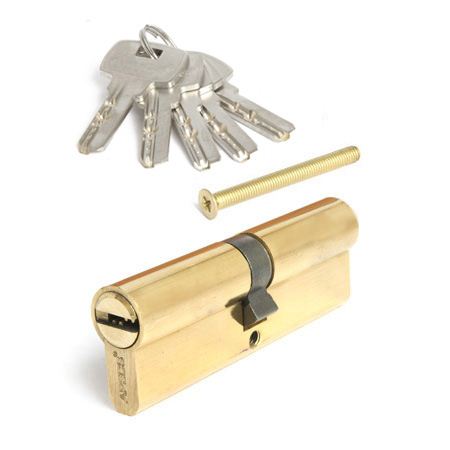 ЛОТ №8 Уплотнитель для окон резиновый, толщина 9мм-9.5мм. В рулоне не менее 100м. Цвет коричневый.В количестве 3 рулона не менее 300 метров.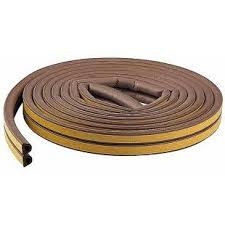 Инженер по эксплуатации оборудования зданий и сооружений_______ Горин А.А.Менеджер административного отдела _________Т. КулиевЦеновое предложение должно содержать следующее:1) техническую спецификацию;2) наименование, характеристики и количество поставляемых товаров (с указанием марки, наименования производителя и страны происхождения).ID: 1-144301 Гнездо стационарное Аско ГC 16А/5 3Р+N+РЕ (115)Производитель: Аско (Украина)Номинальный ток: 16 АСтепень защиты: IP 44Номинальное напряжение: ≤415 ВКоличество полюсов: 3P+E +N 5X32A/125 настен. розетка краснаяТехническая спецификация На приобретение расходного материала.ТиппереноснойНоминальный ток, А32Номинальное напряжение, В380Количество контактов3Р+N+ЕМатериал корпусаоргалитМатериал контактовлатуньСтепень защитыIP44Номинальный ток, А32Номинальное напряжение, В380Количество контактов5Материал корпусаоргалитМатериал контактовлатуньСтепень защитыIP44Номинальный ток, А63Номинальное напряжение, В380Количество контактов5Материал корпусаоргалитМатериал контактовлатуньСтепень защитыIP44Номинальный ток, А16Номинальное напряжение, В380Количество контактов5Материал корпусаоргалитМатериал контактовлатуньСтепень защитыIP44 Дополнительные свойства Дополнительные свойстваМатериал корпуса ABS - пластмассаНоминальный ток, А 16Способ монтажа Открытая установкаТип исполнения МоноблочноеЦвет БелыйТип механизма секретностиЦилиндровыйТип цилиндрового механизмаЕвроцилиндрТип упаковкиКоробкаТипоразмер цилиндра35*55СекретностьНе менее 15000Количество пиновНе менее 6Количество ключейНе менее 5 штТип ключаПрофильныйМеханизм постоянного ключаНетМатериал цилиндраЛатуньПокрытие цилиндраГальваника